 C U R R I C U L A M   V I T A E                                                                                                 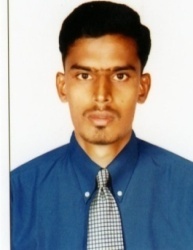 SUJAVUDEEN                                                                                                                                                    Dubai U.A.EMobile: C/o 0501685421    Email: sijavudeen.379237@2freemail.com Career Objective		To work in a challenging and stimulating environment envisaging personal growth and career development by associating with an organization, which provides an ambience for learning and growth, where my talent can be utilized.Educational QualificationDiploma in ELECTRICAL & ELECTRONICS ENGG. (1995- 1998)M.I.E.T. Polytechnic, Trichy –7Board of Technical Education – Tamil Nadu – India.B.Tech  ELECTRICAL  ENGINEER. ( LE ) ( 2016 )J.R.N.R.V.U  --- Udaipur – Rajasthan – India.Total Experience    : 16 years - Gulf 12 years & India 4 years.Driving License       : Holding on U.A.E Driving License (L.No 80428)                                   : Electrical Licenses approved for federal electricity & water               			           authorities (FEWA) R.A.K - U.A.EProfessional ExperienceKOTTOOR INTERNATIONAL LLC.                             Designation:  MEP COORDINATOR DUBAI- U.A.E.			                               Period         :  JAN 2016 to 21 Mar 2018Roles & Responsibilities:   Pre-construction PhaseReview MEP contractor shop drawing prior to submittal for service co-ordination and co-ordination with other construction elements.To advice on any impact on services caused by Architectural changes and raise Query to MEP Manager& Consultant.Review material/equipments technical submittals from MEP contractor for specification compliance.Review of method statements from MEP contractor with respect to installation works and logistics for equipment positioning.To liaise with MEP Manager on matter seeking advise/requiring assistance.To assist internally QS and Planning department for update MEP system progressConstruction PhaseEnsuring that services provisions clearance is provided in time for structure.To provide technical advice to construction team.To oversee MEP service installation under civil contractor scope of works.Close inspection for MEP contractor installation works.Carry out site walks and inspection for service installation, identifying poor quality elements and advise construction team and MEP Manager.Carry out inspection for MEP Contractor material along with QA/QC and Consultant.Ensure that MEP site instruction/NCR is closed out.To inspect concealed MEP service installation prior to closure of void /riser etc in conjunction with QA/QC and obtaining consultant sign off.Ensure that Company HSE policies are implemented at site in coordination with HSE department.AMBB    (MEP SERVICES)                                             Designation:  Electrical EngineerAl Quiz Dubai U.A.E.			                        Period         : April 2015 to Dec-2015Roles & Responsibilities:Site supervision, Field Liaison & Client Consultants Coordination.Preparation of material requisitions, work schedule & cable schedules.Manpower handling, Day to day site progress monitoring& Quality Control.PROTEC GROUP LLC.                                                      Designation:  Electrical Engineer(Protec Electromecanical llc )Ras Al Khaimah U.A.E.			                          Period         :  April 2011 to March 2014Roles & Responsibilities:Review on inquiry document, scope of work, project specifications and other contract documents. Preparation/ Compilation of material take- off based on drawings, data- sheets, basic design, standards etc.Preparation of Inspection and Test plan (ITP).Inspection of electrical equipments, materials, cables, conduit accessories to be used and installed as per client specification and Quality manual.Ensures the quality records, acceptance certificates, mechanical completion certificates and the documentation for specific systems and buildings/areas are prepared and collated in accordance with project requirements.Review and verify drawings/details as per Scope of Work including single line diagrams. Preparation of Material Approval Request (MAR) to submit to client for different equipments and materials. Provide progress information for incorporation into project reports.Support and assist the client during testing and commissioning of the equipment/system.Taking preventive and predictive actions for the non conformities observed in site.Review material submittals, procedures, shop drawings to be submitted prior to client approval.Review project scope, contractual agreement & documents for the project assurance and safety concerning contractual matters.Coordinate and attends weekly progress meeting together with the client and contractors representatives.Preparation of method statement.Responsible for resolving quality related issues in site, as per the approved Procedures.Responsible for Electrical Installation works. Coordinate with contractors involved in Testing & Commissioning.PROJECTS IN U.A.ERAK MALL Additional Electrical work lulu Hypermarket Ras al khaimah.  Intercoil Factory Al ghail free zone RAK.ADNOC Staff accommodation G+5, 5Building Ruwais Abudhbi. BNPP Labour accommodation G+1 10 Building Baraka Abudhabi.Al ZAHRA Elect, Sanitary Cont.                           Designation: Electrical EngineerRas Al Khaimah, UAE.	                                      Period: Nov–2005 to April -2011  Roles & Responsibilities:Tendering, Estimation of Multi storied Buildings, VillasExecuting the Electrical & plumbing related Works such as conduiting, cabling, lighting, panel erection testing and Commissioning.Coordination with the main contractor & consultantsPreparing Load schedule and shop drawing. Obtaining necessary approval from concerned departments and consultants.The position is responsible to the Managing Director.Panel board erection & installation  LT panelsWiring of  LT panels and control panelsExecutions of fire alarm and fire fighting works. Cable glanding & termination of cablePROJECTS IN RAS AL KHAIMAHElectrical and plumbing work more than 40 Villa’s around the Ras al khaimah.Electrical, fire alarm, fire fighting and plumbing work for Factory Shed in Al Ghail industrial park.Electrical and plumbing work job as a Electrical Engg for G+7 commercial buildingElectrical and plumbing work job as a Electrical Eng for G+11Staff Accommodation Two Building to M/s. R.A.K CeramicElectrical and plumbing work job handled as a Electrical Eng for Yasmin village (Type ‘C’) G+4 Two Building for M/s. Bina Real Estate.Al Rabitha Elect & Sanitary Cont.                                    Designation: Electrical EngineerRas Al Khaimah, UAE.	                                                         Period         : Feb –2005   to Oct -2005.National Establishment.                                     Designation: Electrical maintenance SupervisorAl Ain, UAE.	                                                       Period         : Feb –2003 to Dec- 2004 	Roles & ResponsibilitiesReview on all maintenance site list.Routine visit on all site and arrange the material.Arrange the preventive maintenance.Emergency callbacks attend and take quick action. Recheck preventive maintenance work and give to clearance.  Computer Skills:Higher Diploma in COMPUTER APPLICATION             (Windows, MS Office, Word, Excel & Internet Knowledge)M.I.E.T. Polytechnic, Trichy –7                                           Designation: Electrical Lab Instructor Trichy– INDIA.                                                                        Period         : Aug –2001 to Feb - 2003Maschmeijer Aromatics (I) Ltd.                                          Designation: Electrical SupervisorChennai – INDIA.                                                                    Period         : May –1999 to May -2001Personal Details:Date of Birth		: 12/07/1980Nationality       	: IndianMarital Status		: marriedLanguage Proficiency: English, Hindi, Tamil, Malayalam & ArabicSUJAVUDEEN